At its November 2020 meeting, ITU-R Working Party 5A (WP 5A) considered the coexistence between land-mobile and fixed service applications operating in the frequency range 252-296 GHz. The working document includes an example of the technical and operational characteristics of LMS applications operating in the frequency range 252-296 GHz, in which those in the frequency range 275-296 GHz are provided by Report ITU-R M.2417.As part of its initiation of coexistence studies, WP 5A kindly invites the external organizations to submit their contributions to the next WP 5A meeting with respect to technical and operational characteristics of LMS applications operating in the frequency range 252-296 GHz. The external organizations are also encouraged to provide the deployment scenarios of LMS applications operating in the frequency range 252-296 GHz.The next meeting of WP 5A is scheduled for 28 April - 11 May 2021 and the deadline for submission of contributions is 16:00 hours UTC, 21 April 2021. WP 5A will consider materials provided by the external organizations and take necessary action as appropriate upon receipt of input contributions at WP 5A meeting in April/May 2021._________________Radiocommunication Study Groups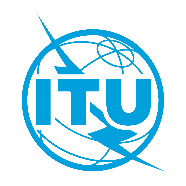 Source:	5A/TEMP/64 (Rev.1)Subject:	Question ITU-R 256-1/5Source:	5A/TEMP/64 (Rev.1)Subject:	Question ITU-R 256-1/58 December 2020Source:	5A/TEMP/64 (Rev.1)Subject:	Question ITU-R 256-1/5English onlyWorking Party 5AWorking Party 5Aliaison statement to extErnal organizationsliaison statement to extErnal organizationsUse of the 252-296 GHz frequency range by land-mobile service applicationsUse of the 252-296 GHz frequency range by land-mobile service applicationsStatus:	For actionDeadline:	Preferably prior to the planned April/May 2021 meeting of WP 5A.Deadline:	Preferably prior to the planned April/May 2021 meeting of WP 5A.Contact:	Uwe Loewenstein, SG 5 CounsellorE-mail:	uwe.loewenstein@itu.int